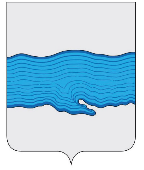  Ивановская область   Приволжский муниципальный район  Плесское городское поселениеВЕСТНИКСОВЕТА И АДМИНИСТРАЦИИПЛЕССКОГО ГОРОДСКОГО ПОСЕЛЕНИЯВыпуск № 830.05.2023№ 8 от 30.05.2023Официальное издание нормативно-правовых актовСовета и администрации Плесского городского поселения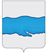 АДМИНИСТРАЦИЯ ПЛЕССКОГО ГОРОДСКОГО ПОСЕЛЕНИЯ ПРИВОЛЖСКОГО МУНИЦИПАЛЬНОГО РАЙОНАИВАНОВСКОЙ ОБЛАСТИПОСТАНОВЛЕНИЕ                           «18» мая 2023г.                                                                                                № 70-пг. ПлесО принятии расходных обязательств на текущее содержание инженерной защиты (дамбы, дренажные системы, водоперекачивающие станции)В соответствии с Бюджетным кодексом Российской Федерации, Федеральным законом от 06.10.2003 № 131-ФЗ «Об общих принципах организации местного самоуправления в Российской Федерации», постановлениями Правительства Ивановской области от 30.10.2013№ 430-п                           «Об утверждении Государственной программы Ивановской области  «Развитие водохозяйственного комплекса Ивановской области».», от 23.03.2016 № 65-п «О формировании, предоставлении и  распределении субсидий из областного бюджета бюджетам муниципальных образований Ивановской области»:ПОСТАНОВЛЯЕТ:Принять решение о расходных обязательствах, связанных на текущему содержанию инженерной защиты (дамбы, дренажные системы, водоперекачивающие станции) в 2023 году в сумме 2 743 880,79 тыс. рублей, в том числе за счет средств:- областного бюджета – 2 606 686,75рублей;- местного бюджета - 137 194,04, рублей.Разместить настоящее постановление на официальном сайте Администрации Плесского городского поселения и опубликовать в информационном бюллетене «Вестник Совета и Администрации Плесского городского поселения».Настоящее постановление вступает в силу с момента опубликования. ВрИП главы Плесского городского поселения                                                             С.В. Корнилова№ и дата принятия ДокументаНаименование документаНомера страницАдминистрация Плесского городского поселенияАдминистрация Плесского городского поселенияот 18.05.2023г. №70-пПостановление «О принятии расходных обязательств на текущее содержание инженерной защиты (дамбы, дренажные системы, водоперекачивающие станции)»3